СВИДЕТЕЛЬСТВОо государственной регистрации (перерегистрации) предприятиямуниципального образовательного учреждения "Детско-юношеский клубфизической подготовки № 7.	 .			(полное наименование предприятия)управление по образованию и науке администрации г.СочиПостановление главы администрации города (района) Хостинского района г.Сочи№ 2300 от 28.I2.95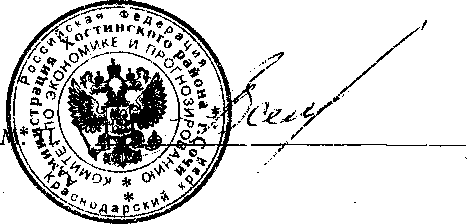 Соч. ППО. 03,93. 1198—5000.